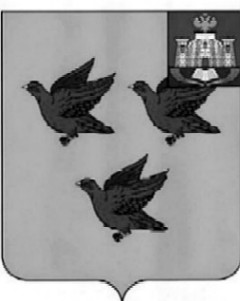 РОССИЙСКАЯ ФЕДЕРАЦИЯОРЛОВСКАЯ ОБЛАСТЬАДМИНИСТРАЦИЯ ГОРОДА ЛИВНЫПОСТАНОВЛЕНИЕ  ___________________ 2024г.                                                               № ______            г. ЛивныОб утверждении муниципальной  программы  «Защита населения и территорий от чрезвычайных ситуаций, обеспечения пожарной безопасности и безопасности людей на водных объектах города Ливны Орловской области» Руководствуясь Бюджетным кодексом Российской Федерации, федеральными законами от 12 февраля 1998 года  № 28-ФЗ «О гражданской обороне», от 21 декабря 1994 года № 68-ФЗ «О защите населения и территорий от чрезвычайных ситуаций природного и техногенного характера», от 21 декабря 1994 года  № 69-ФЗ «О пожарной безопасности», от 06 октября 2003 года № 131-ФЗ «Об общих принципах организации местного самоуправления в Российской Федерации», постановлением администрации города Ливны от 17 июня 2021 года № 59 «Об утверждении порядка разработки, реализации и оценки эффективности муниципальных программ города Ливны Орловской области», в целях обеспечения  защиты населения и территорий от чрезвычайных ситуаций, обеспечения пожарной безопасности и безопасности людей на водных объектах на территории города Ливны администрация города Ливны  п о с т а н о в л я е т:1. Утвердить муниципальную программу «Защита населения и территорий от чрезвычайных ситуаций, обеспечения пожарной безопасности и безопасности людей на водных объектах в городе Ливны Орловской области» согласно приложению.2. Разместить настоящее постановление на официальном сайте администрации города в сети Интернет.3.  Контроль за исполнением настоящего постановления возложить на заместителя главы администрации города по жилищно-коммунальному хозяйству и строительству.   Глава города                                                                                     С.А. ТрубицинПриложение к постановлениюадминистрации города Ливны от  ______________2024 г. № ______МУНИЦИПАЛЬНАЯ ПРОГРАММА«ЗАЩИТА НАСЕЛЕНИЯ И ТЕРРИТОРИЙ ОТ ЧРЕЗВЫЧАЙНЫХ СИТУАЦИЙ, ОБЕСПЕЧЕНИЯ ПОЖАРНОЙ БЕЗОПАСНОСТИ И БЕЗОПАСНОСТИ ЛЮДЕЙ НА  ВОДНЫХ ОБЪЕКТАХВ ГОРОДЕ ЛИВНЫ ОРЛОВСКОЙ ОБЛАСТИ»Паспорт муниципальной программы «Защита населения и территорий от чрезвычайных ситуаций, обеспечения пожарной безопасности и безопасности людей на водных объектах города Ливны Орловской области»Приоритеты деятельности органов местного самоуправления в сфере реализации муниципальной программыК числу приоритетных направлений на территории города Ливны относятся: - сокращение числа чрезвычайных ситуаций природного и техногенного характера, пожаров и происшествий на воде;- предупреждение гибели людей при чрезвычайных ситуациях природного и техногенного характера, на пожарах и на воде;- минимизация материального и социально-экономического ущерба.2. Характеристика текущего состояния в сфере Мероприятия по защите населения на территории города Ливны  осуществляются в соответствии с Паспортом безопасности города Ливны, Планом действий по предупреждению и ликвидации чрезвычайных ситуаций природного и техногенного характера на территории города Ливны, Планом гражданской обороны и защиты населения города Ливны.         В последнее десятилетие количество опасных природных явлений и крупных техногенных катастроф на территории Российской Федерации ежегодно растет,  при этом количество чрезвычайных ситуаций и погибших в них людей на протяжении последних лет неуклонно снижается. Это говорит о высокой эффективности предупредительных мероприятий и мероприятий по ликвидации чрезвычайных ситуаций. Вместе с тем, риски природных и техногенных чрезвычайных  ситуаций, возникающие в процессе глобального изменения климата, хозяйственной деятельности или в результате крупных техногенных аварий и катастроф, несут значительную угрозу для населения и объектов экономики. Аналогичная ситуация наблюдается в отношении пожаров и происшествий на водных объектах.Защита населения и территорий от чрезвычайных ситуаций природного и техногенного характера в последние годы выделяется в отдельную четко обозначенную область человеческой жизнедеятельности, что состоит из всестороннего противодействия чрезвычайным ситуациям, обеспечением снижения их количества, повышением уровня защищенности населения, безопасности потенциально опасных объектов жизнеобеспечения от угроз природного и техногенного характера, создание необходимых условий для развития города.Остается высоким риск гибели людей при возникновении  техногенных и бытовых пожаров.  В 2023 году на пожарах в городе погибли 2 человека. Для снижения рисков возникновения пожаров в жилых помещениях, на социально-значимых объектах, объектах с круглосуточным проживанием людей необходимо внедрение технических систем раннего обнаружения пожаров, как автономных, так и с возможностью вывода сигнала о возгорании на телефон собственника, либо в пожарно-спасательное подразделение.Ежегодно на водных объектах района регистрируются случаи происшествий на водных объектах с гибелью людей. За летний период 2023 года на водных объектах погиб 1 человек. Основными причинами  гибели людей на воде в осенне-зимний и весенне-летний периоды являются – несоблюдение правил безопасности при нахождении на водных объектах, купание в неустановленных местах, в состоянии опьянения, оставление детей без присмотра взрослых. Важной составляющей обеспечения безопасности на воде являются – информационно-профилактическая работа с населением, работа патрульных групп по обеспечению безопасности на водных объектах, по возможности оборудование мест традиционного отдыха населения у воды  спасательными постами и оснащение их имуществом и снаряжением.Для создания и поддержания  в городе и разрабатывается муниципальная программа, мероприятия которых обеспечивают безопасность жизнедеятельности, определяют основные направления деятельности органов муниципальной власти в данной области, формируют или преобразуют механизмы контроля.3. Цель и задачи муниципальной программыЦелью Программы является совершенствование защиты населения и территорий от чрезвычайных ситуаций, обеспечения пожарной безопасности и безопасности людей на водных объектах на территории города Ливны.Для достижения поставленной цели, предусмотрено решение следующих основных задач:- снижение количества погибших на водных объектах;- обеспечение и поддержание  в готовности органов управления, сил и средств к экстренному реагированию и оперативным действиям по предупреждению и ликвидации чрезвычайных ситуаций;- обеспечение первичных мер  пожарной безопасности и безопасности людей на водных объектах.4. Обоснование набора основных мероприятий муниципальной программыДостижение цели и решение задач Программы осуществляются путем реализации комплекса мероприятий.В рамках задачи 1 снижение количества погибших на водных объектах планируется осуществление мероприятий по профилактике безопасности людей на водных объектах.В рамках задачи 2 снижение количества погибших на пожарах  планируется осуществление мероприятий по профилактике и предупреждению пожаров.5. Обоснование ресурсного обеспечения муниципальной программыОбщий объем финансирования Программы составляет 168,0 тысячи рублей из бюджета города Ливны, в том числе по годам:2025 год - 28,0 тыс. рублей;2026 год - 28,0 тыс. рублей;2027 год - 28,0 тыс. рублей;2028 год - 28,0 тыс. рублей;2029 год - 28,0 тыс. рублей;2030 год – 28,0 тыс. рублей.Объемы финансирования Программы носят прогнозный характер и подлежат ежегодному уточнению в установленном порядке при формировании проекта бюджета города Ливны на соответствующий год. Расчет потребности в финансировании осуществляется с использованием  метода сопоставимых рыночных цен.6. Описание рисков реализации муниципальной программы,в том числе не достижения целевых показателейК основным рискам реализации мероприятий муниципальной программы можно отнести следующие:- финансово-экономические - недофинансирование мероприятий муниципальной программы;- организационные и управленческие риски - отставание от сроков реализации мероприятий;- социальные риски связаны с вероятностью повышения социальной напряженности  на территории города.Устранение данных рисков возможно за счет организации постоянного и оперативного мониторинга реализации, а также за счет корректировки Программы на основе анализа данных мониторинга.Приложение1 к муниципальной программе«Защита населения и территорий от чрезвычайных ситуаций, обеспечения пожарной безопасности и безопасности людей на водных объектах в городе Ливны Орловской области»Сведенияо показателях (индикаторах) муниципальной программы«Защита населения и территорий от чрезвычайных ситуаций, обеспечения пожарной безопасности и безопасности людей на водных объектах в городе Ливны Орловской области» Приложение 2 к муниципальной программе«Защита населения и территорий от чрезвычайных ситуаций, обеспечения пожарной безопасности и безопасности людей на водныхобъектах в городе Ливны Орловской области»Переченьосновных мероприятий муниципальной программы,подпрограмм муниципальной программы и основныхмероприятий подпрограммыПриложение 3 к муниципальной программе«Защита населения и территорий от чрезвычайных ситуаций, обеспечения пожарной безопасности и безопасности людей на водныхобъектах в городе Ливны Орловской области»Ресурсное обеспечение реализации муниципальной программыНаименование муниципальной программыМуниципальная программа  ««Защита населения и территорий от чрезвычайных ситуаций, обеспечения пожарной безопасности и безопасности людей на водных объектах города Ливны Орловской области»  (далее - Программа)Основания для разработки муниципальной программыФедеральный закон от 6 октября 2003 года N 131-ФЗ "Об общих принципах организации местного самоуправления в Российской Федерации, Федеральный закон от 12 февраля 1998 года № 28-ФЗ «О гражданской обороне», Федеральный закон от 21 декабря 1994 года № 68-ФЗ «О защите населения и территорий от чрезвычайных ситуаций природного и техногенного характера», Федеральный закон от 21 декабря 1994 года № 69-ФЗ «О пожарной безопасности»Ответственный исполнитель программыОтдел по мобилизационной подготовке, гражданской обороне и чрезвычайным ситуациям администрации города ЛивныПеречень подпрограмм (основных мероприятий муниципальной программы)Муниципальная программа не имеет в своем составе подпрограмм. Цель муниципальной программыСовершенствование защиты населения и территорий от чрезвычайных ситуаций, обеспечения пожарной безопасности и безопасности людей на водных объектах на территории города Ливны.Задачи муниципальной программы1. Снижение количества погибших на водных объектах.2. Снижение количества пожаров.Этапы и сроки реализации муниципальной программы2025 - 2030 годыОбъемы бюджетных ассигнований на реализацию муниципальной программыОбщий объем средств, предусмотренных на реализацию муниципальной программы - 168,0 тыс. рублей, в том числе:2025 год – 28,0 тысяч рублей2026 год – 28,0 тысяч рублей2027 год -  28,0 тысяч рублей2028 год -  28,0 тысяч рублей2029 год -  28,0 тысяч рублей2030 год -  28,0 тысяч рублейОжидаемые результаты реализации муниципальной программы Снижение количества погибших на водных объектах.Снижение количества пожаров.N п/пЦели, задачи муниципальной программыНаименование показателя (индикатора)Ед. измеренияЗначения показателя (индикатора)Значения показателя (индикатора)Значения показателя (индикатора)Значения показателя (индикатора)Значения показателя (индикатора)Значения показателя (индикатора)Значения показателя (индикатора)Значения показателя (индикатора)Значения показателя (индикатора)Значения показателя (индикатора)Значения показателя (индикатора)N п/пЦели, задачи муниципальной программыНаименование показателя (индикатора)Ед. измерениябазовое значение <*>2024 годпервый год реализации, 2025второй год реализации, 2026третий год реализации,2027третий год реализации,2027четвертый год реализации, 2028четвертый год реализации, 2028пятый год реализации, 2029пятый год реализации, 2029Завершающий год реализации, 2030Завершающий год реализации, 203012345678899101011111.Цель: Совершенствование защиты населения и территорий от чрезвычайных ситуаций, обеспечения пожарной безопасности и безопасности людей на водных объектах на территории города   Цель: Совершенствование защиты населения и территорий от чрезвычайных ситуаций, обеспечения пожарной безопасности и безопасности людей на водных объектах на территории города   Цель: Совершенствование защиты населения и территорий от чрезвычайных ситуаций, обеспечения пожарной безопасности и безопасности людей на водных объектах на территории города   Цель: Совершенствование защиты населения и территорий от чрезвычайных ситуаций, обеспечения пожарной безопасности и безопасности людей на водных объектах на территории города   Цель: Совершенствование защиты населения и территорий от чрезвычайных ситуаций, обеспечения пожарной безопасности и безопасности людей на водных объектах на территории города   Цель: Совершенствование защиты населения и территорий от чрезвычайных ситуаций, обеспечения пожарной безопасности и безопасности людей на водных объектах на территории города   Цель: Совершенствование защиты населения и территорий от чрезвычайных ситуаций, обеспечения пожарной безопасности и безопасности людей на водных объектах на территории города   Цель: Совершенствование защиты населения и территорий от чрезвычайных ситуаций, обеспечения пожарной безопасности и безопасности людей на водных объектах на территории города   Цель: Совершенствование защиты населения и территорий от чрезвычайных ситуаций, обеспечения пожарной безопасности и безопасности людей на водных объектах на территории города   Цель: Совершенствование защиты населения и территорий от чрезвычайных ситуаций, обеспечения пожарной безопасности и безопасности людей на водных объектах на территории города   Цель: Совершенствование защиты населения и территорий от чрезвычайных ситуаций, обеспечения пожарной безопасности и безопасности людей на водных объектах на территории города   Цель: Совершенствование защиты населения и территорий от чрезвычайных ситуаций, обеспечения пожарной безопасности и безопасности людей на водных объектах на территории города   Цель: Совершенствование защиты населения и территорий от чрезвычайных ситуаций, обеспечения пожарной безопасности и безопасности людей на водных объектах на территории города   Цель: Совершенствование защиты населения и территорий от чрезвычайных ситуаций, обеспечения пожарной безопасности и безопасности людей на водных объектах на территории города   1.1.Задача 1:    Снижение количества погибших на водных объектах  города.Задача 1:    Снижение количества погибших на водных объектах  города.Задача 1:    Снижение количества погибших на водных объектах  города.Задача 1:    Снижение количества погибших на водных объектах  города.Задача 1:    Снижение количества погибших на водных объектах  города.Задача 1:    Снижение количества погибших на водных объектах  города.Задача 1:    Снижение количества погибших на водных объектах  города.Задача 1:    Снижение количества погибших на водных объектах  города.Задача 1:    Снижение количества погибших на водных объектах  города.Задача 1:    Снижение количества погибших на водных объектах  города.Задача 1:    Снижение количества погибших на водных объектах  города.Задача 1:    Снижение количества погибших на водных объектах  города.Задача 1:    Снижение количества погибших на водных объектах  города.Задача 1:    Снижение количества погибших на водных объектах  города.1.1.1Основное мероприятие 1. Профилактика и предупреждение  безопасности людей на водных объектахОсновное мероприятие 1. Профилактика и предупреждение  безопасности людей на водных объектахОсновное мероприятие 1. Профилактика и предупреждение  безопасности людей на водных объектахОсновное мероприятие 1. Профилактика и предупреждение  безопасности людей на водных объектахОсновное мероприятие 1. Профилактика и предупреждение  безопасности людей на водных объектахОсновное мероприятие 1. Профилактика и предупреждение  безопасности людей на водных объектахОсновное мероприятие 1. Профилактика и предупреждение  безопасности людей на водных объектахОсновное мероприятие 1. Профилактика и предупреждение  безопасности людей на водных объектахОсновное мероприятие 1. Профилактика и предупреждение  безопасности людей на водных объектахОсновное мероприятие 1. Профилактика и предупреждение  безопасности людей на водных объектахОсновное мероприятие 1. Профилактика и предупреждение  безопасности людей на водных объектахОсновное мероприятие 1. Профилактика и предупреждение  безопасности людей на водных объектахОсновное мероприятие 1. Профилактика и предупреждение  безопасности людей на водных объектахОсновное мероприятие 1. Профилактика и предупреждение  безопасности людей на водных объектахМероприятие 1.1:Показатель (индикатор):Изготовление печатной продукции (листовки, буклеты), по правилам поведения людей на водных объектах Количество листовок12000    Ед.020002000200020002000200020002000200020001.2Задача 2: Снижение количества пожаров на территории городаЗадача 2: Снижение количества пожаров на территории городаЗадача 2: Снижение количества пожаров на территории городаЗадача 2: Снижение количества пожаров на территории городаЗадача 2: Снижение количества пожаров на территории городаЗадача 2: Снижение количества пожаров на территории городаЗадача 2: Снижение количества пожаров на территории городаЗадача 2: Снижение количества пожаров на территории городаЗадача 2: Снижение количества пожаров на территории городаЗадача 2: Снижение количества пожаров на территории городаЗадача 2: Снижение количества пожаров на территории городаЗадача 2: Снижение количества пожаров на территории городаЗадача 2: Снижение количества пожаров на территории городаЗадача 2: Снижение количества пожаров на территории города1.2.1Основное мероприятие 2. Профилактика пожаров и предупреждение  людей о пожарахОсновное мероприятие 2. Профилактика пожаров и предупреждение  людей о пожарахОсновное мероприятие 2. Профилактика пожаров и предупреждение  людей о пожарахОсновное мероприятие 2. Профилактика пожаров и предупреждение  людей о пожарахОсновное мероприятие 2. Профилактика пожаров и предупреждение  людей о пожарахОсновное мероприятие 2. Профилактика пожаров и предупреждение  людей о пожарахОсновное мероприятие 2. Профилактика пожаров и предупреждение  людей о пожарахОсновное мероприятие 2. Профилактика пожаров и предупреждение  людей о пожарахОсновное мероприятие 2. Профилактика пожаров и предупреждение  людей о пожарахОсновное мероприятие 2. Профилактика пожаров и предупреждение  людей о пожарахОсновное мероприятие 2. Профилактика пожаров и предупреждение  людей о пожарахОсновное мероприятие 2. Профилактика пожаров и предупреждение  людей о пожарахОсновное мероприятие 2. Профилактика пожаров и предупреждение  людей о пожарахОсновное мероприятие 2. Профилактика пожаров и предупреждение  людей о пожарахМероприятие 2.1:Показатель (индикатор):Изготовление печатной продукции (листовки, буклеты), по профилактике пожаровКоличество листовок12000     Ед.02000200020002000200020002000200020002000N п/пНаименование основного мероприятия муниципальной программы, подпрограммы, основного мероприятия подпрограммыОтветственный исполнительСрокСрокОжидаемый непосредственный результат (краткое описание)N п/пНаименование основного мероприятия муниципальной программы, подпрограммы, основного мероприятия подпрограммыОтветственный исполнительначала реализацииокончания реализацииОжидаемый непосредственный результат (краткое описание)1234561Основное мероприятие 1.  Профилактика и предупреждение  безопасности людей на водных объектахОсновное мероприятие 1.  Профилактика и предупреждение  безопасности людей на водных объектахОсновное мероприятие 1.  Профилактика и предупреждение  безопасности людей на водных объектахОсновное мероприятие 1.  Профилактика и предупреждение  безопасности людей на водных объектахОсновное мероприятие 1.  Профилактика и предупреждение  безопасности людей на водных объектахМероприятие 1.1Распространение листовок, буклетов, по правилам поведения людей на водных объектахОтдел по мобилизационной подготовке, ГО и ЧС 2025    год2030 годСнижение гибели людей на водных объектах2Основное мероприятие 2. Профилактика пожаров и предупреждение  людей о пожарахОсновное мероприятие 2. Профилактика пожаров и предупреждение  людей о пожарахОсновное мероприятие 2. Профилактика пожаров и предупреждение  людей о пожарахОсновное мероприятие 2. Профилактика пожаров и предупреждение  людей о пожарахОсновное мероприятие 2. Профилактика пожаров и предупреждение  людей о пожарахМероприятие 2.1.Распространение листовок, буклетов, по правилам пожарной безопасностиОтдел по мобилизационной подготовке, ГО и ЧС2025    год2030 годСнижение количества пожаровСтатусНаименование муниципальной программы, основного мероприятия муниципальной программы, мероприятий, подпрограммы муниципальной программы, основного мероприятия подпрограммыОтветственный исполнитель, соисполнителиРасходы по годам реализации, тыс. руб.Расходы по годам реализации, тыс. руб.Расходы по годам реализации, тыс. руб.Расходы по годам реализации, тыс. руб.Расходы по годам реализации, тыс. руб.Расходы по годам реализации, тыс. руб.Расходы по годам реализации, тыс. руб.Расходы по годам реализации, тыс. руб.Расходы по годам реализации, тыс. руб.СтатусНаименование муниципальной программы, основного мероприятия муниципальной программы, мероприятий, подпрограммы муниципальной программы, основного мероприятия подпрограммыОтветственный исполнитель, соисполнителивсегоПервый год реализации, 2025Второй год реализации, 2026Третй годреализации,2027Третй годреализации,2027Четвертый годреализации,2028Четвертый годреализации,2028Пятый годреализаци2029Завершающий год реализации,
20301234567788910Муниципальная программа«Защита населения и территорий от чрезвычайных ситуаций, обеспечения пожарной безопасности и безопасности людей на водных объектах в городе Ливны Орловской области»Отдел по мобилизационной подготовке, гражданской обороне и чрезвычайным ситуациям.168,028,028,028,028,028,028,028,028,0Всего168,028,028,028,028,028,028,028,028,0в том числе:Основное мероприятие1муниципальной программы Изготовление печатной продукции (листовки, буклеты), по правилам поведения людей на водных объектахОтдел по мобилизационной подготовке, гражданской обороне и чрезвычайным ситуациям.84,014,014,014,014,014,014,014,014,0 Основное мероприятие2 муниципальной программы Изготовление печатной продукции (листовки, буклеты), по пожарной безопасностиОтдел по мобилизационной подготовке, гражданской обороне и чрезвычайным ситуациям.84,014,014,014,014,014,014,014,014,0